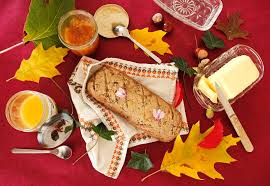 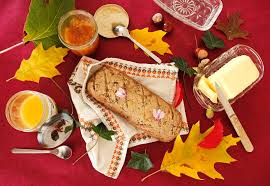 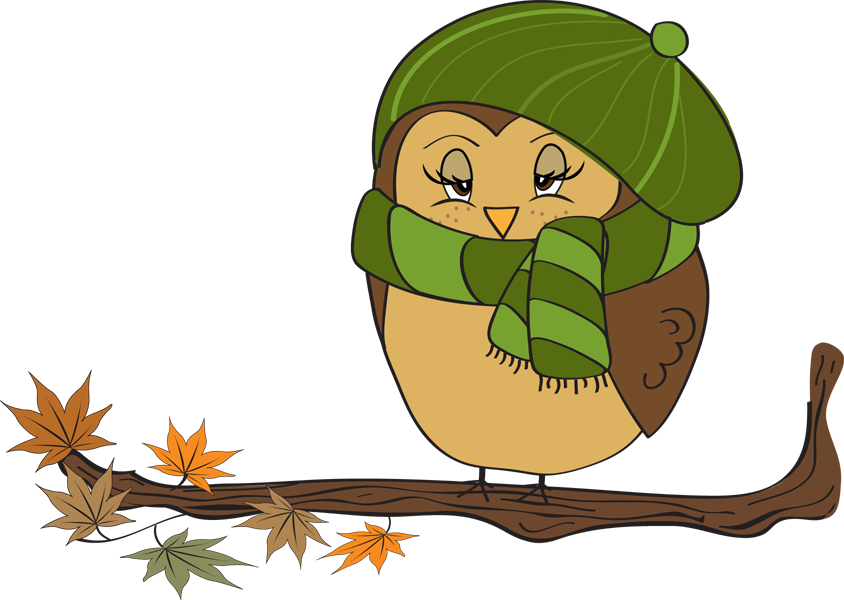 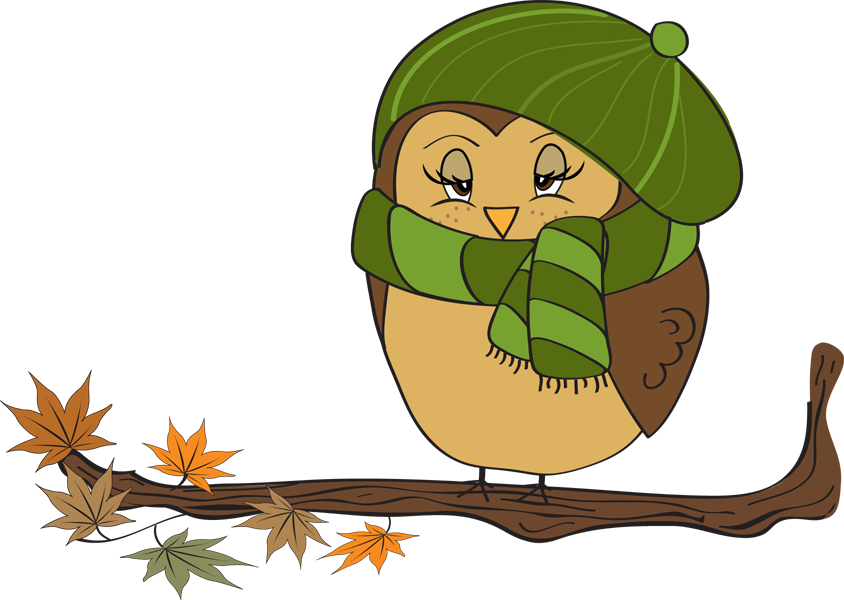 1ère semaine(Menu automne-hiver)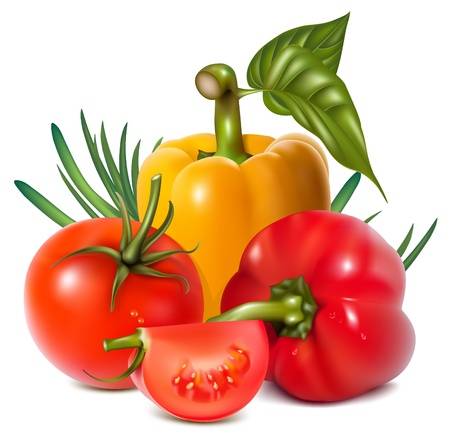 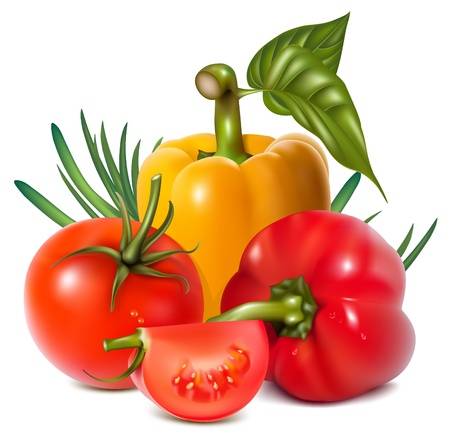 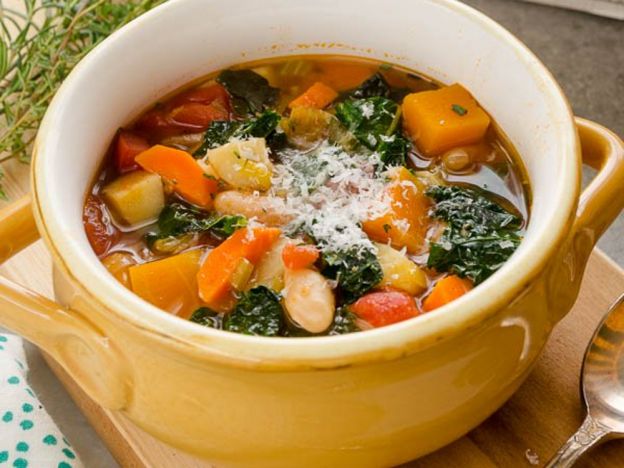 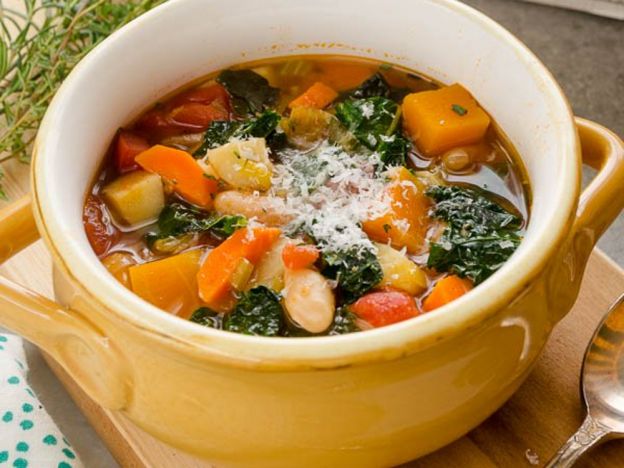 2ième semaine (Menu automne-hiver)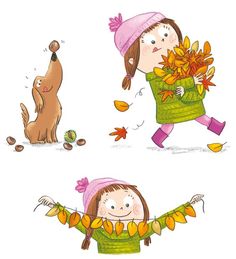 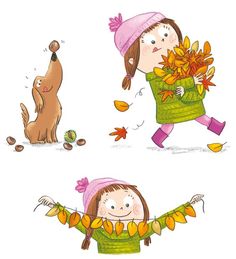 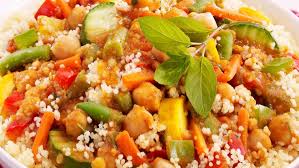 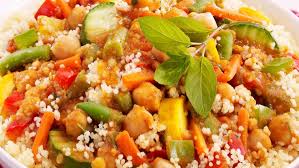 3ième semaine (Menu automne-hiver)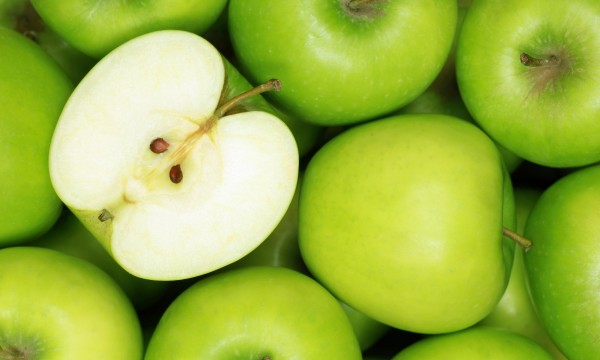 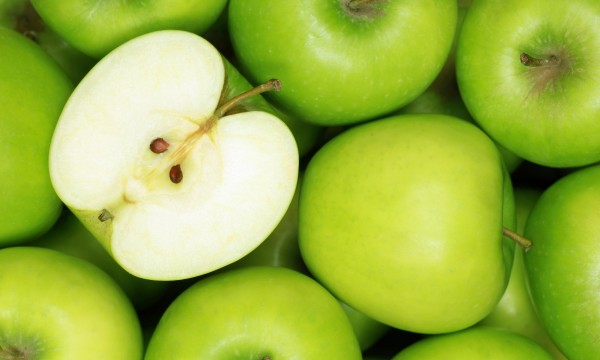 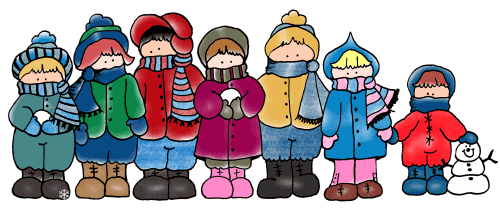 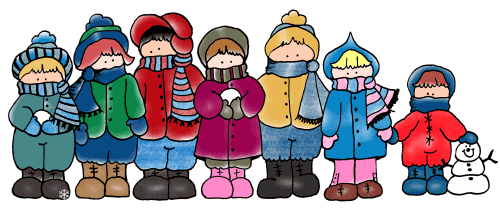 4ième semaine(Menu automne-hiver)P:\Gestion des Installations\Menus\Menus MTP\Menu automne-hiver 2019-2020 (80 places).docxLUNDIMARDIMERCREDIJEUDIVENDREDICOLLATION Avant-midiCéréales + laitPomme + trempetteVelours aux pêches et granola Yogourt à boireLait de soya + fruitsDÎNERLAIT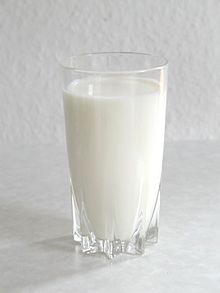 Nouilles au cottage, œuf et épinardsLégumes FruitsPoulet à l’orientalVermicelles de riz brun/ Légumes FruitsRiz au saumon gratinéLégumes FruitsPâté mexicainLégumes Compote de pommes et bleuetsMini-pizza aux haricots rougesSalade césarMousse aux fruitsCOLLATION Après-midiEAU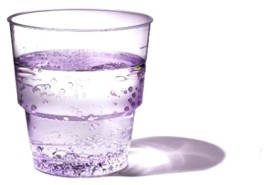 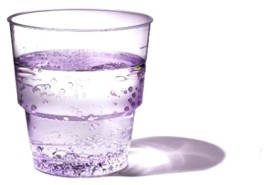 Tartinade de thon / Ryvita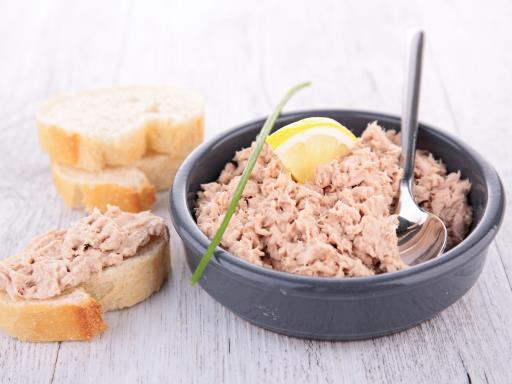 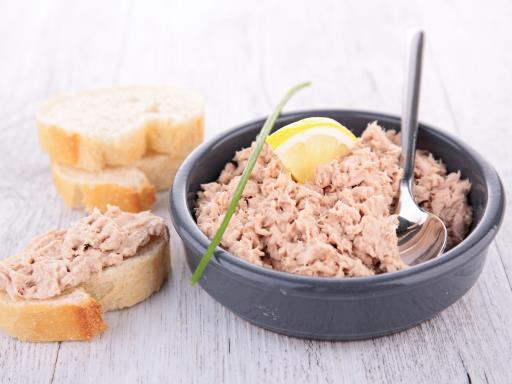 Muffin aux fruits + lait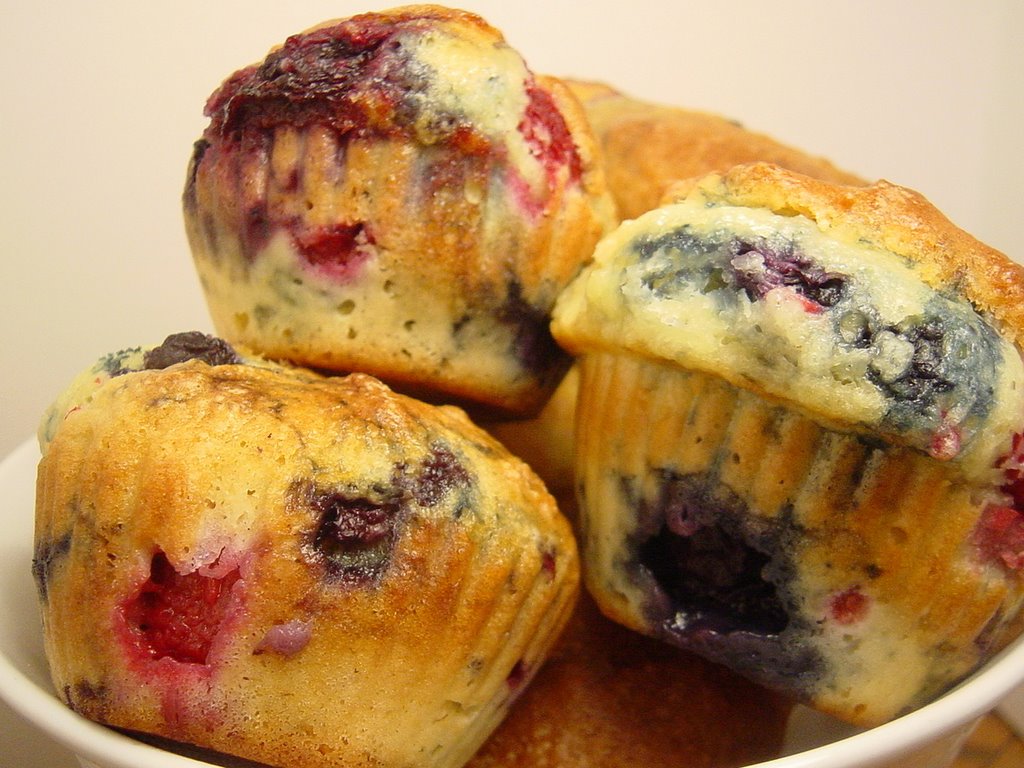 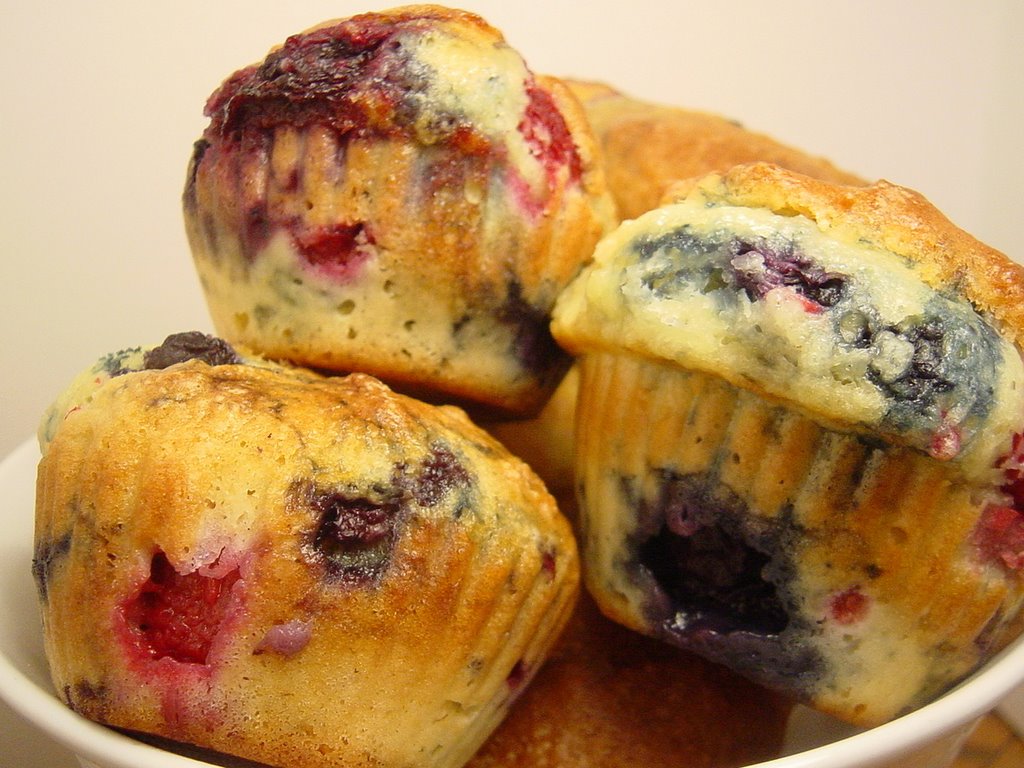 Carrés aux poires + lait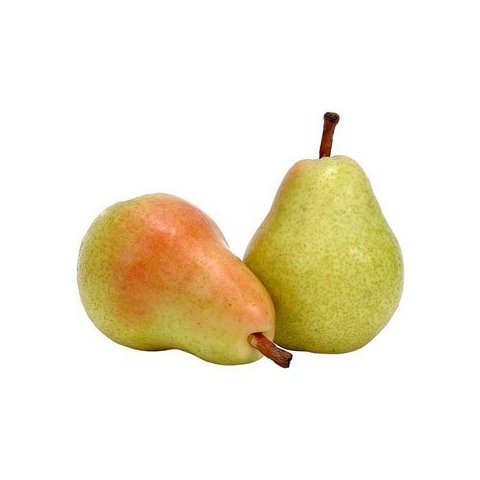 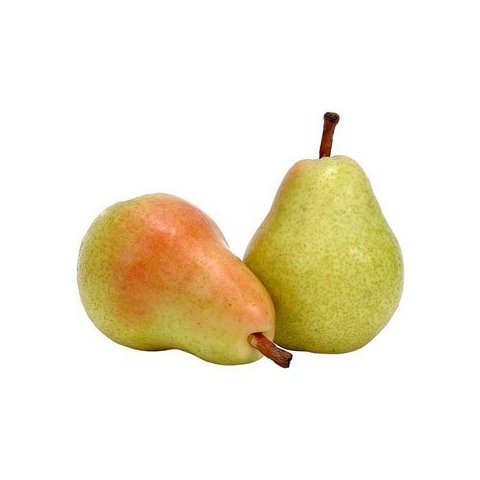 Tartinade ensoleillée + Triscuit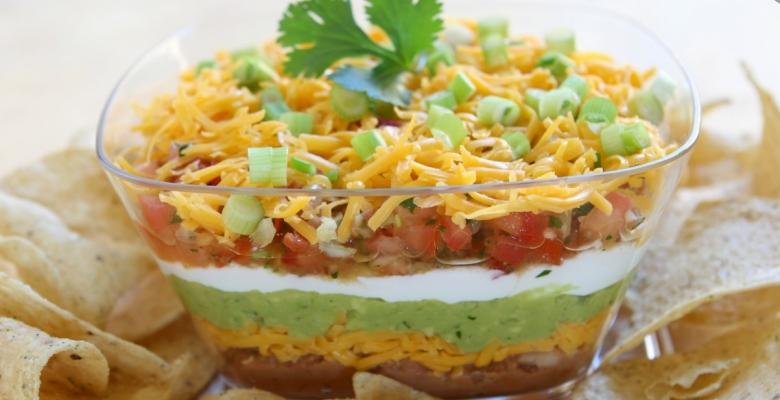 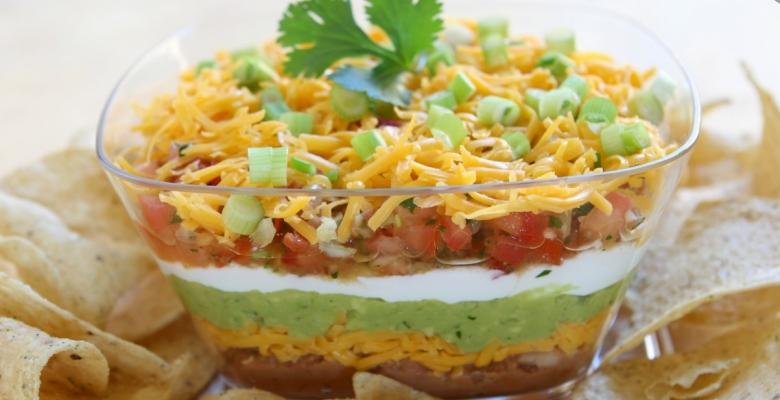 Biscuit beurre de soya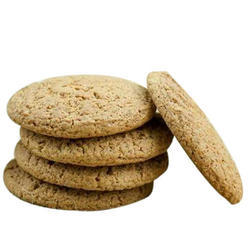 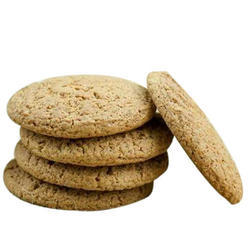 LUNDIMARDIMERCREDIJEUDIVENDREDICOLLATION Avant-midi Yogourt et granolaPain de blé entier au beurre de soya + laitCéréales + laitDélice aux flocons d’avoine et framboisesPain son et bananes + laitDÎNERLaitBœuf à l’indienne Riz brunLégumes FruitsQuiche croûte tortillas aux légumesSalade verteCroustade aux fruitsTajine trésor du désert (tofu + pois chiches)Coucous de blé entier / Légumes Douceur aux pêchesPâté au saumon gratinéLégumes Carré aux dattesFusilli au pouletSalade de carottesSalade de fruitsCOLLATION Après-midiEauGâteau aux carottes et ananas + lait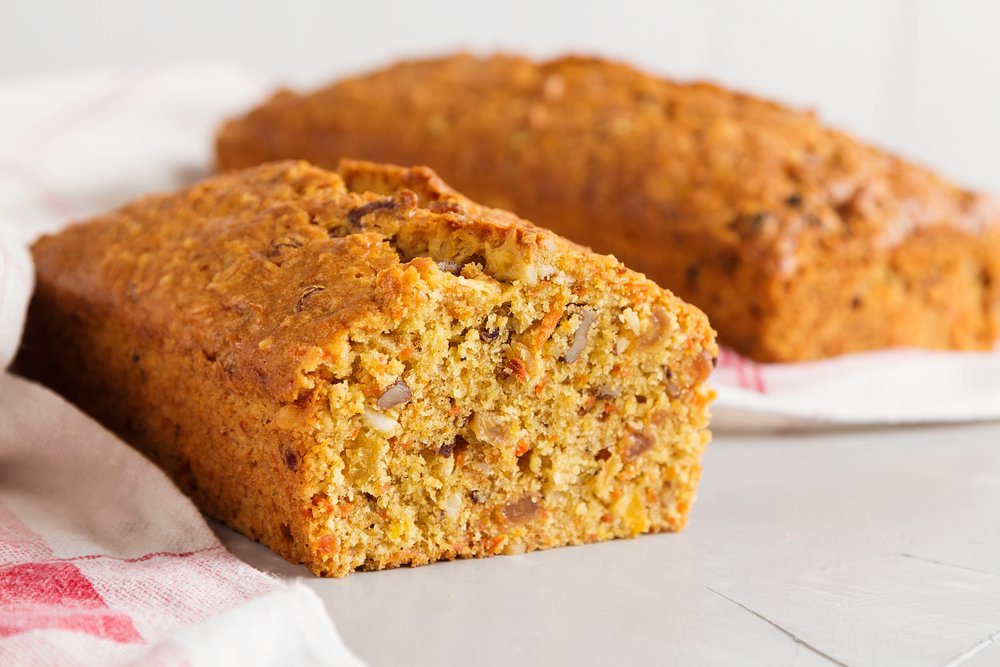 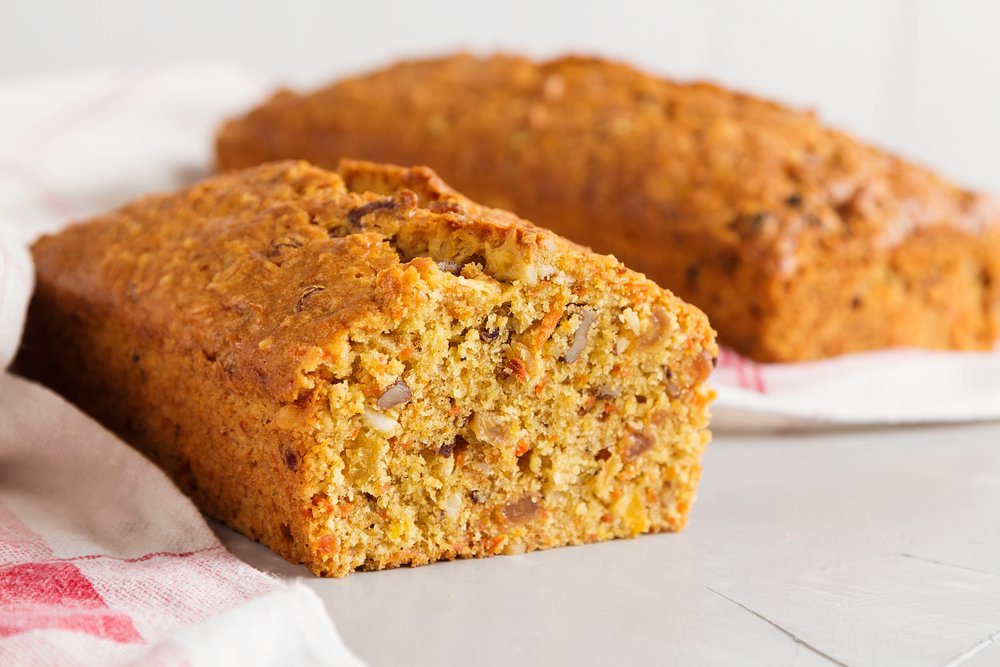 Crudités + trempette aux épinards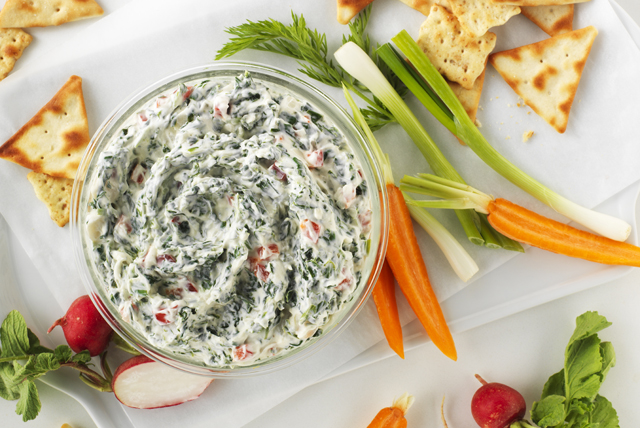 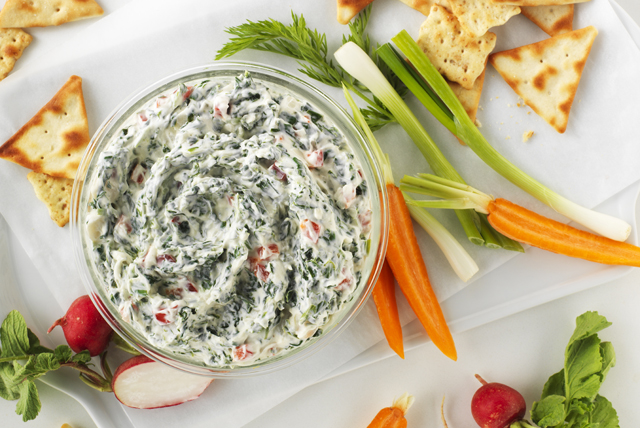 Tartinade de poulet fruitée + muffin anglais de blé entier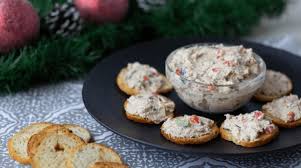 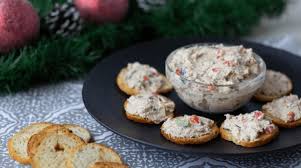 Trempette mexicaine + pitas de blé entier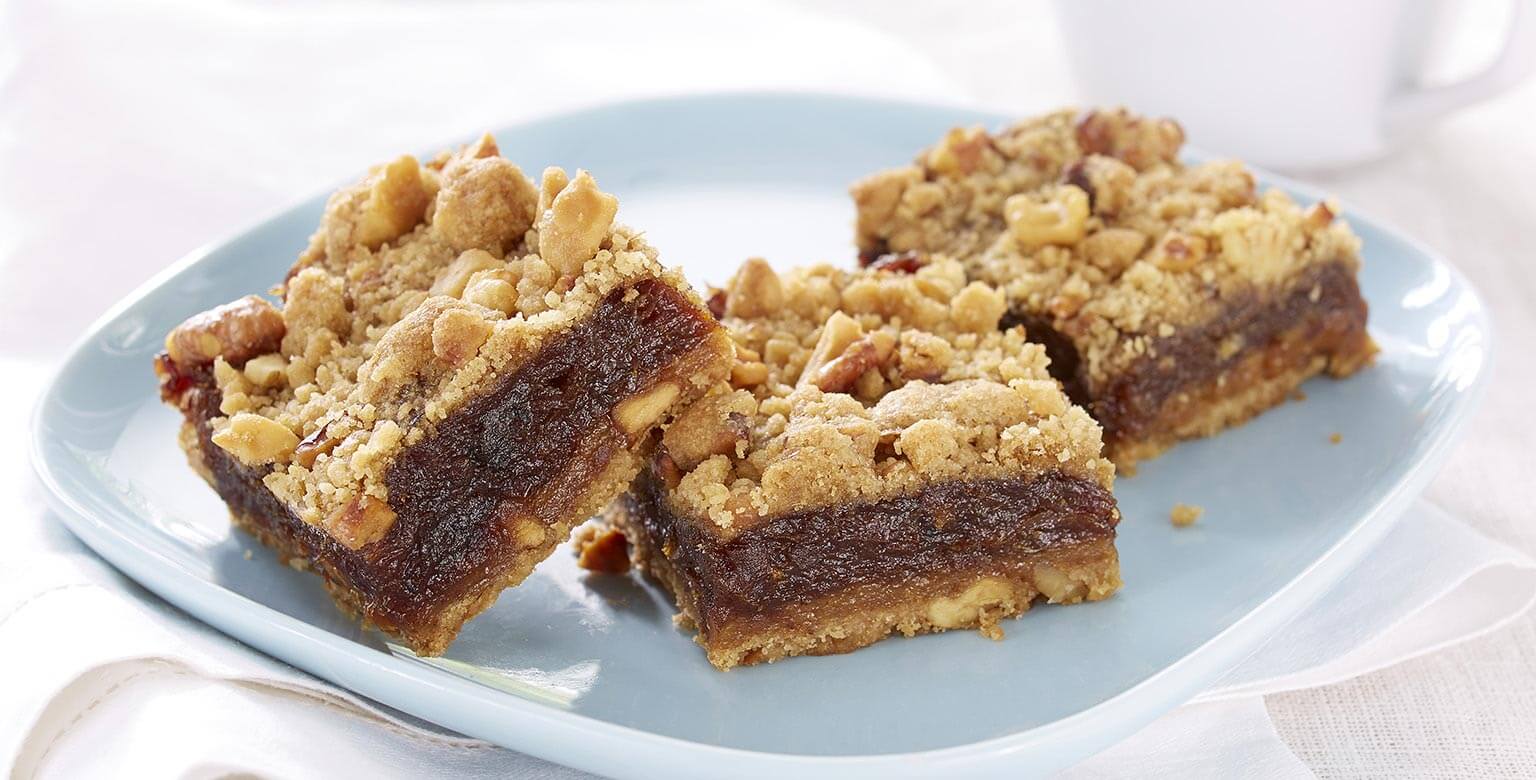 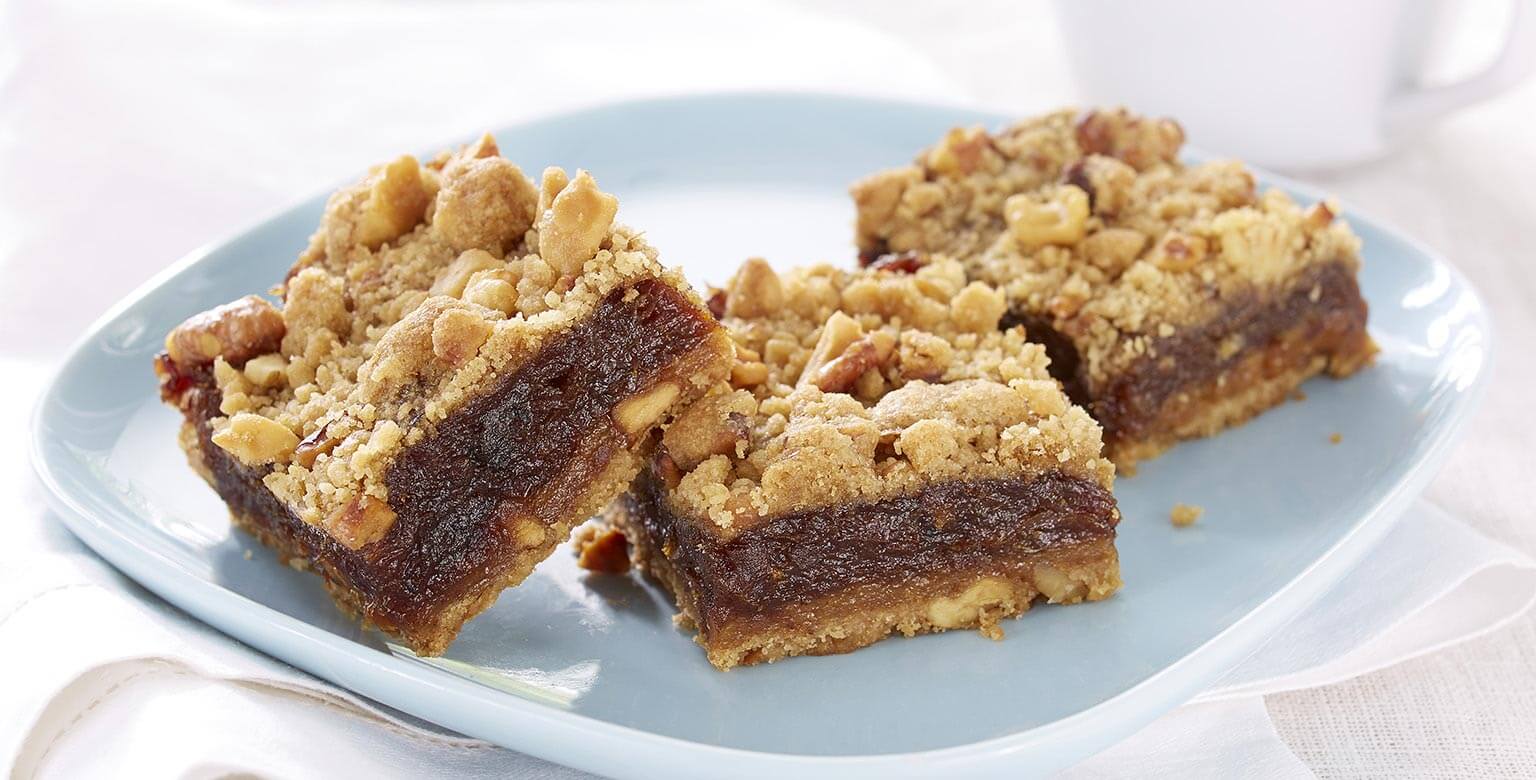 Fromage et méli-mélo 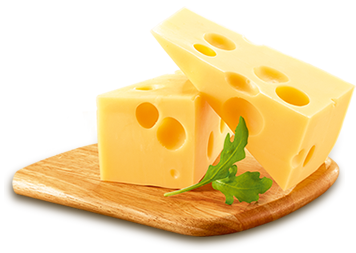 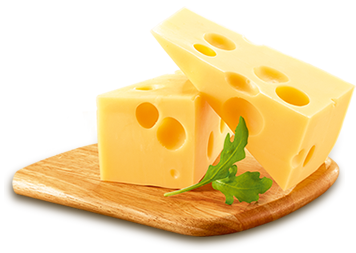 LUNDIMARDIMERCREDIJEUDIVENDREDICOLLATIONAvant-midiYogourt à boireCéréales + laitCompote de pomme et granolaFruits + laitTartinade de blé entier au beurre de soya + laitDÎNERLaitLasagne au tofuLégumes Fruits Poisson à la créoleQuinoa de légumes/ Légumes Carrés aux fraisesPoulet à la QueenRiz 7 grainsLégumes Fruits Couscous marocainTr. de pain de blé/fromage Mousse aux fruitsBoulettes fruitées au bœuf et tofuPomme de terre en puréeLégumes Barre au yogourtCOLLATION Après-midiEauBiscuits aux canneberges + lait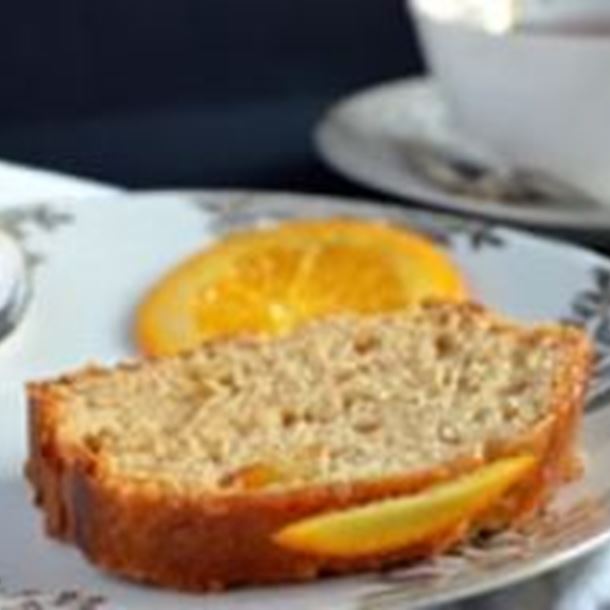 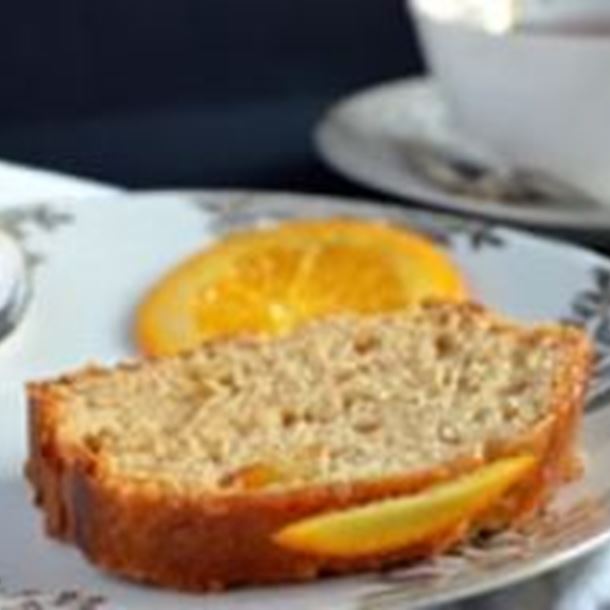 Fruits et trempette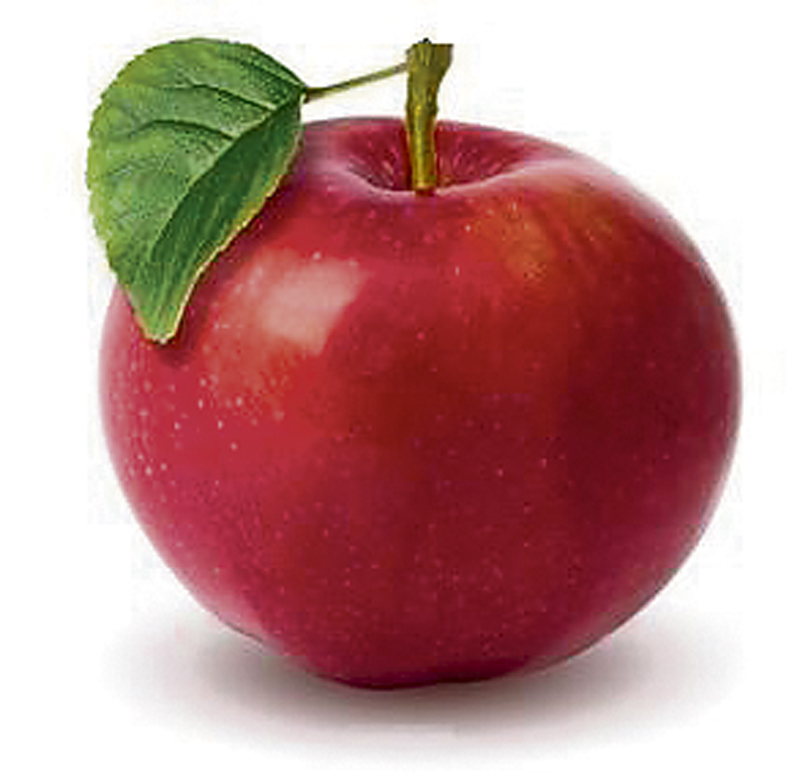 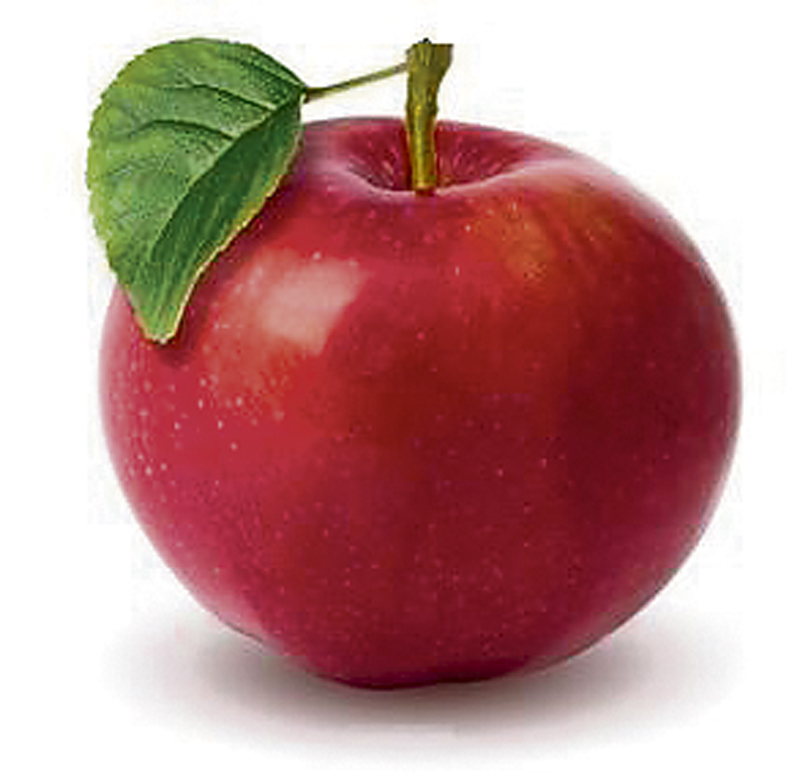 Hummus de betteraves / craquelins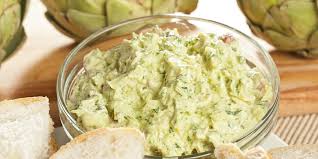 Potage aux légumes + Triscuits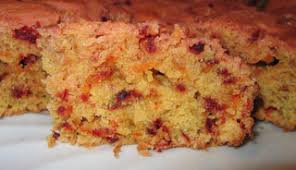 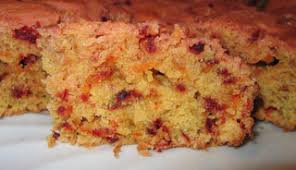 ½ œuf à la coque, légumes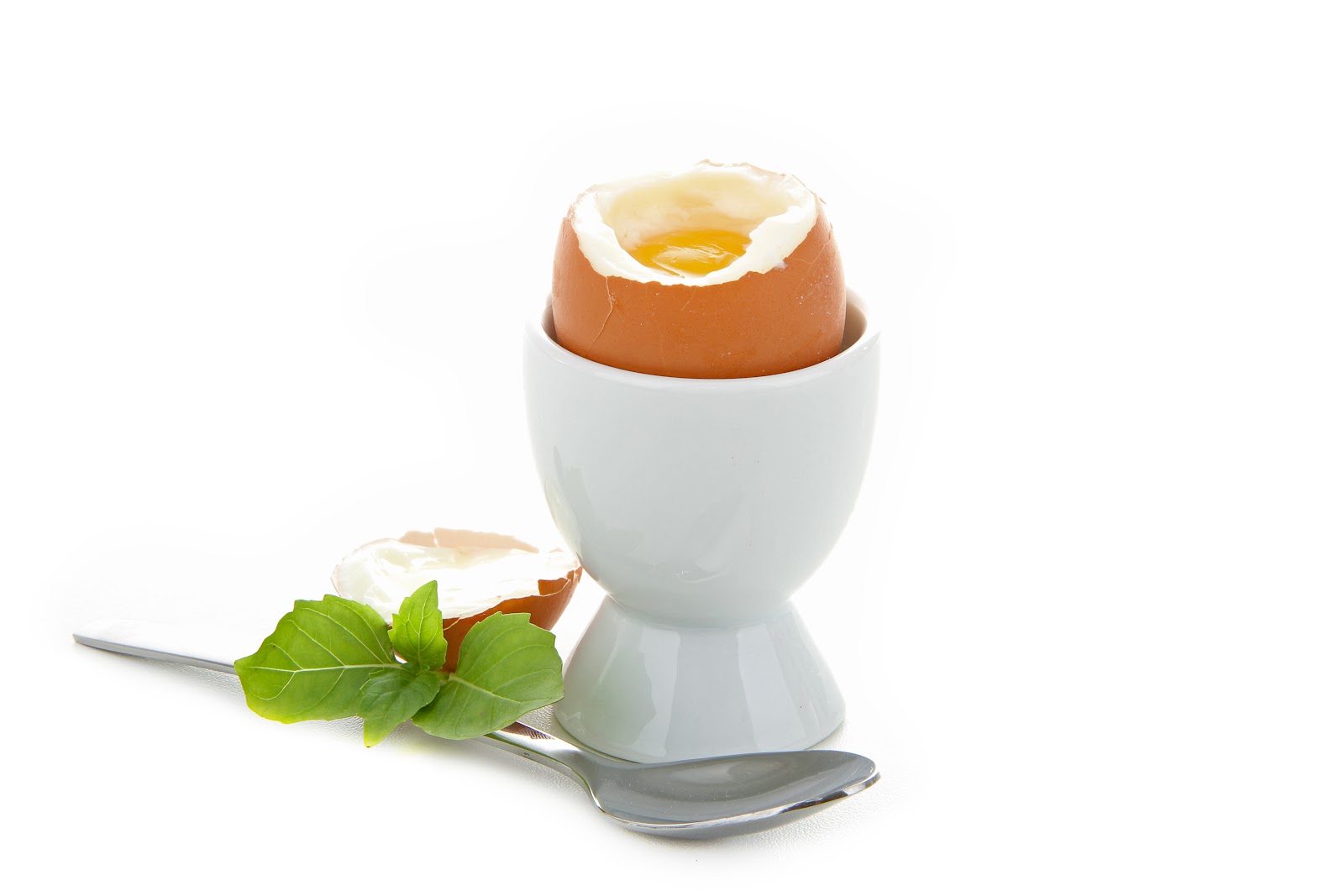 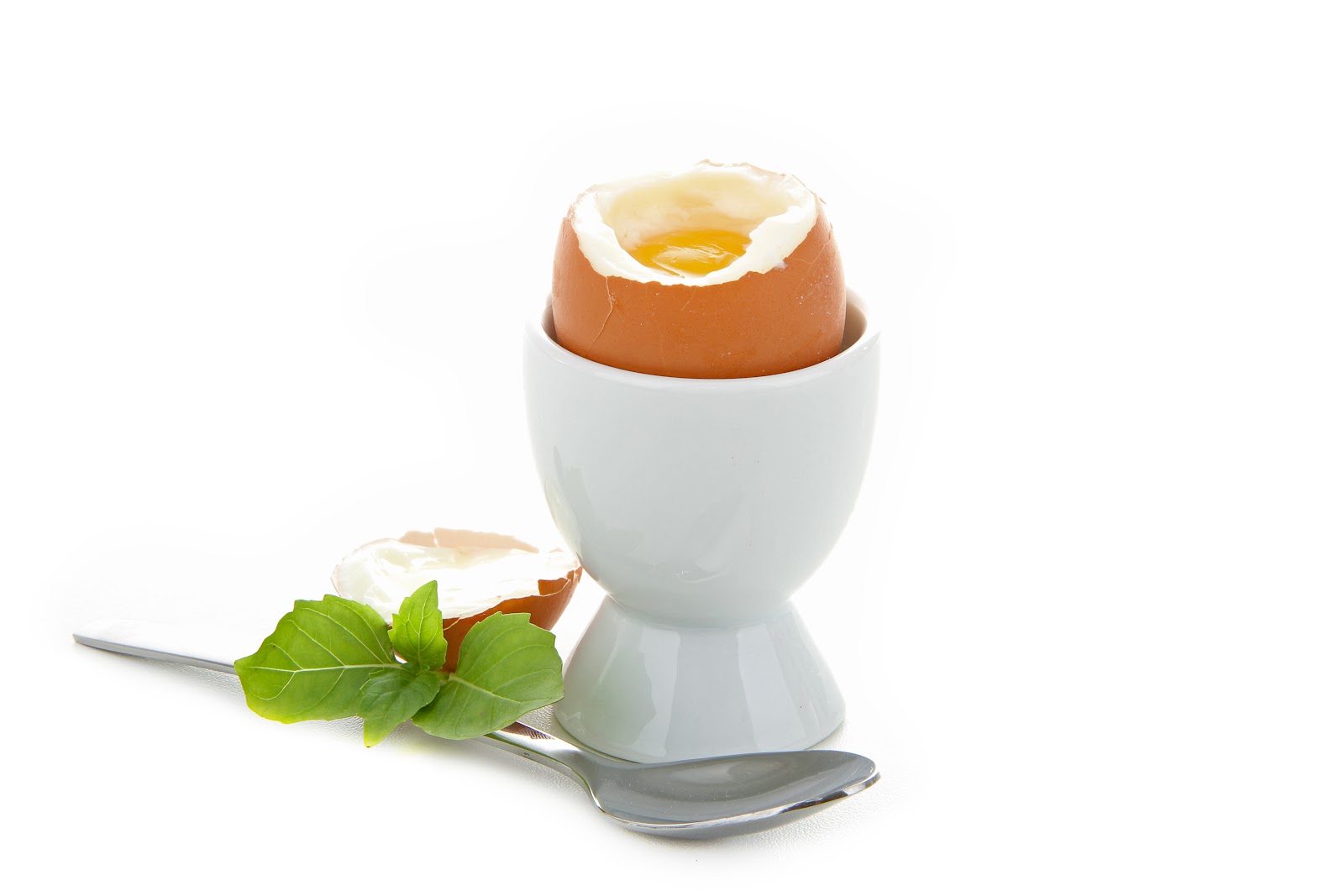 LUNDIMARDIMERCREDIJEUDIVENDREDICOLLATIONAvant-midiBananes + laitDélice aux flocons d’avoine et bleuetsYogourt et granolaCéréales + laitMuffin anglais / creton + laitDÎNERLaitCrumble au pouletNouilles aux fines herbesLégumes Crème aux framboisesChili végétarien à la courgeCouscous de blé entier / fromageSalade de fruitsPorc à l’ananasRiz brun / Légumes Compote de pomme et fraiseDivan aux œufsSalade sud-ouestFruitsCasserole de thonSalade de chou Biscuits choco-ricoCOLLATION Après-midiEauHummus + Tortillas de blé entier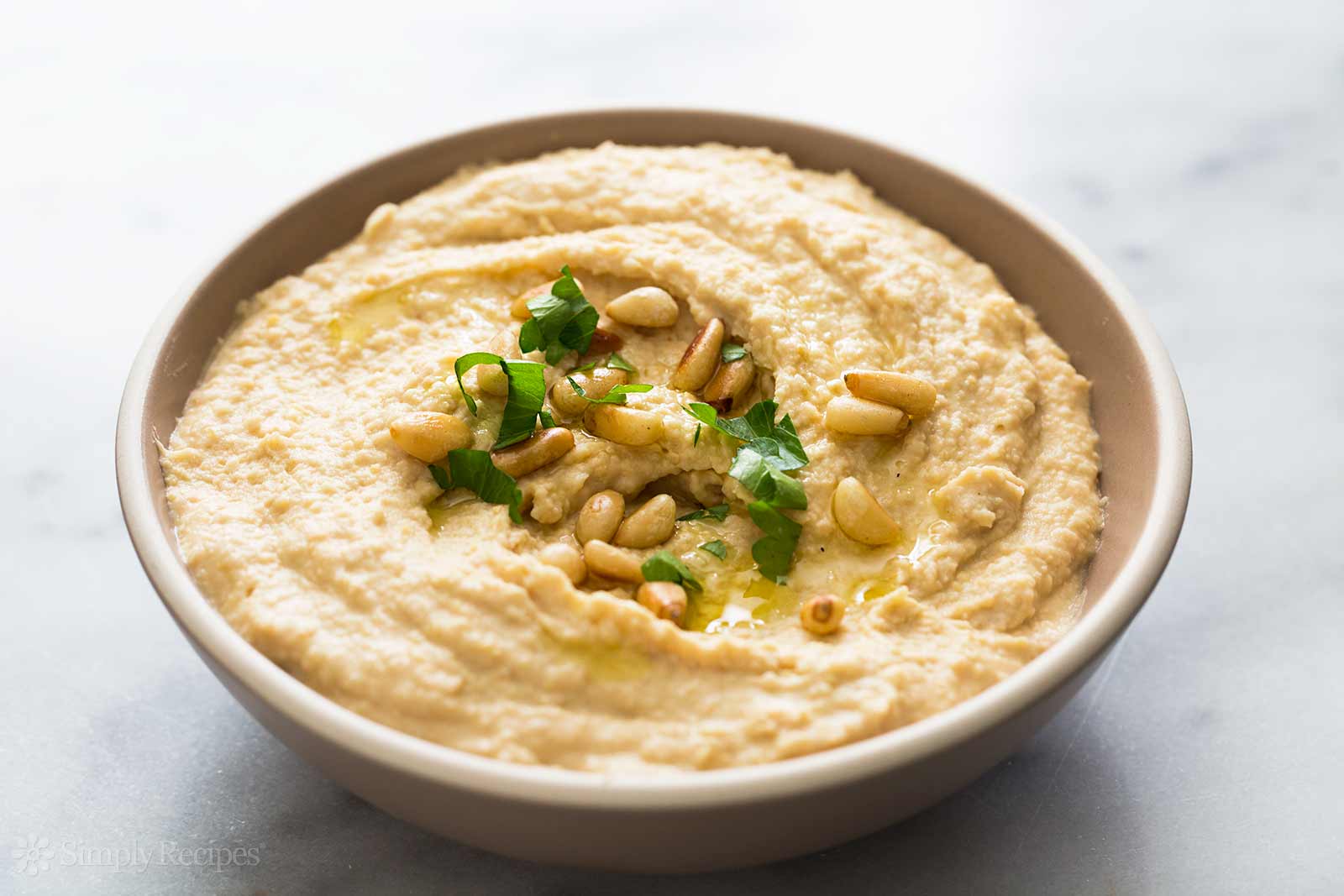 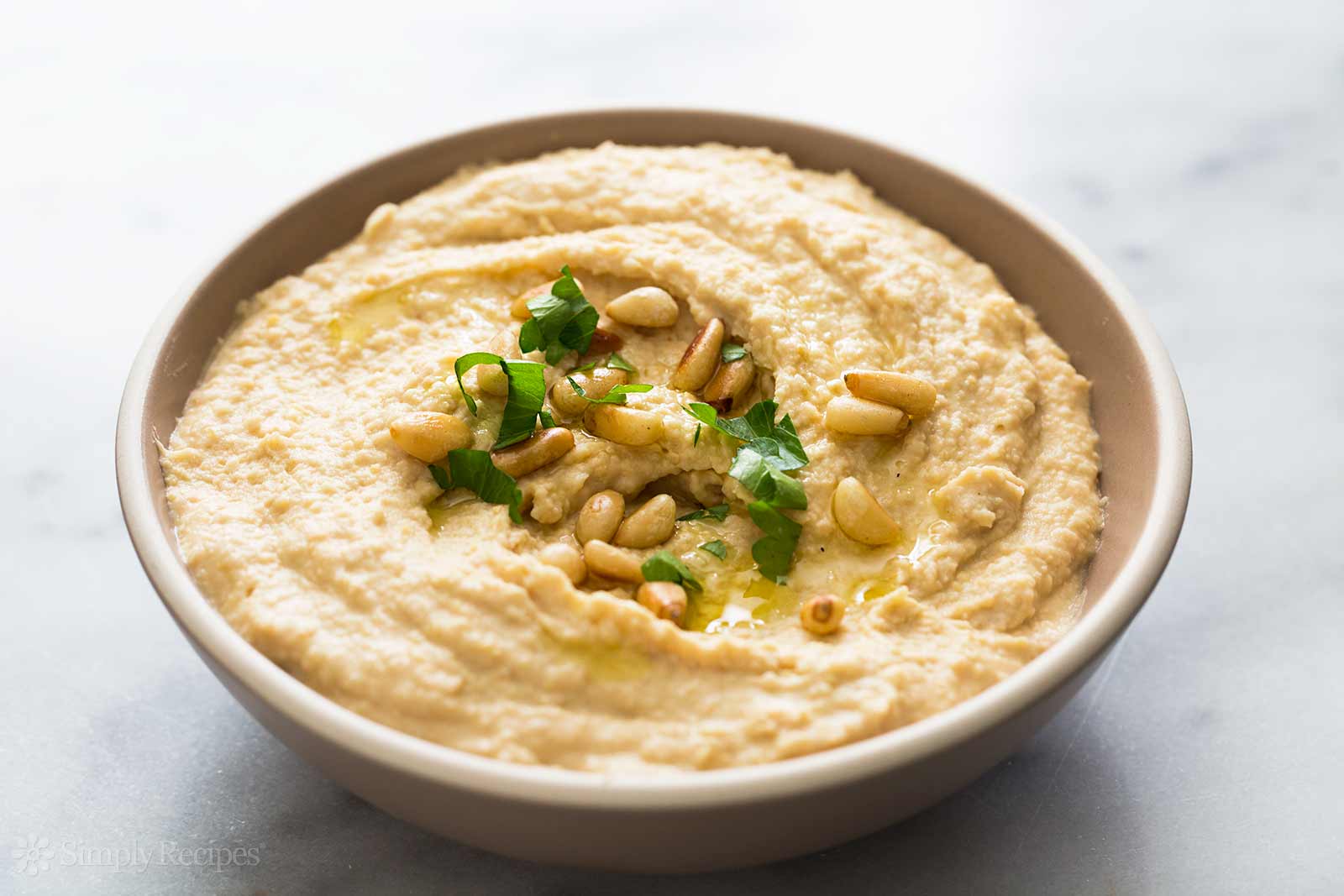 Gâteau à la compote de pomme + lait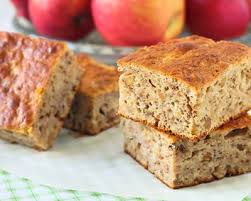 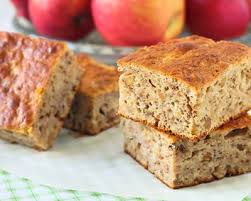 Barre tendre + lait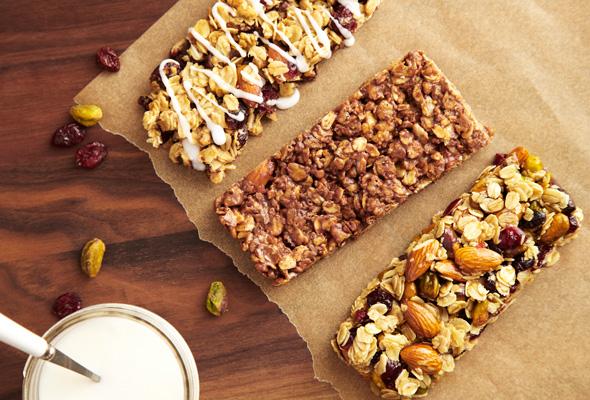 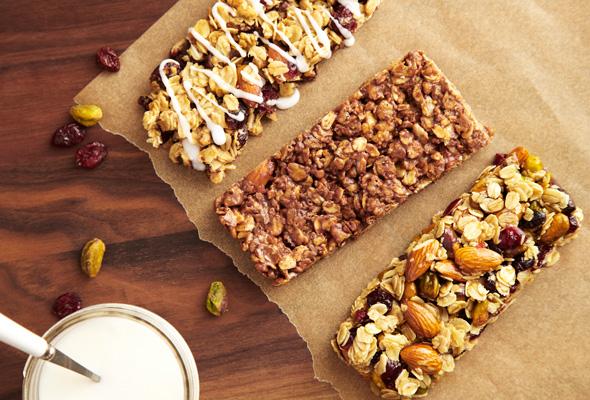 Tartinade d’haricots et olives + Pitas de blé entier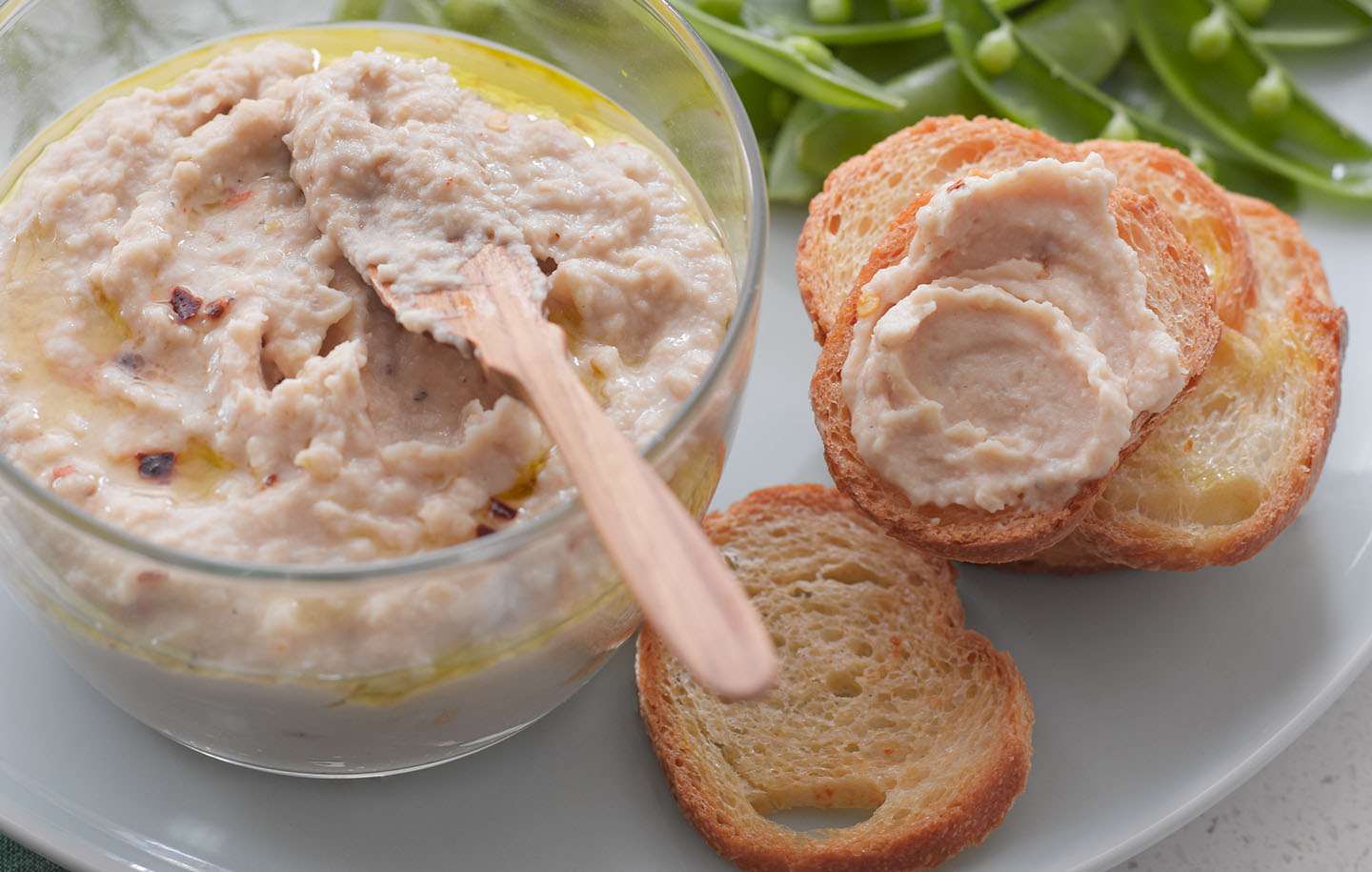 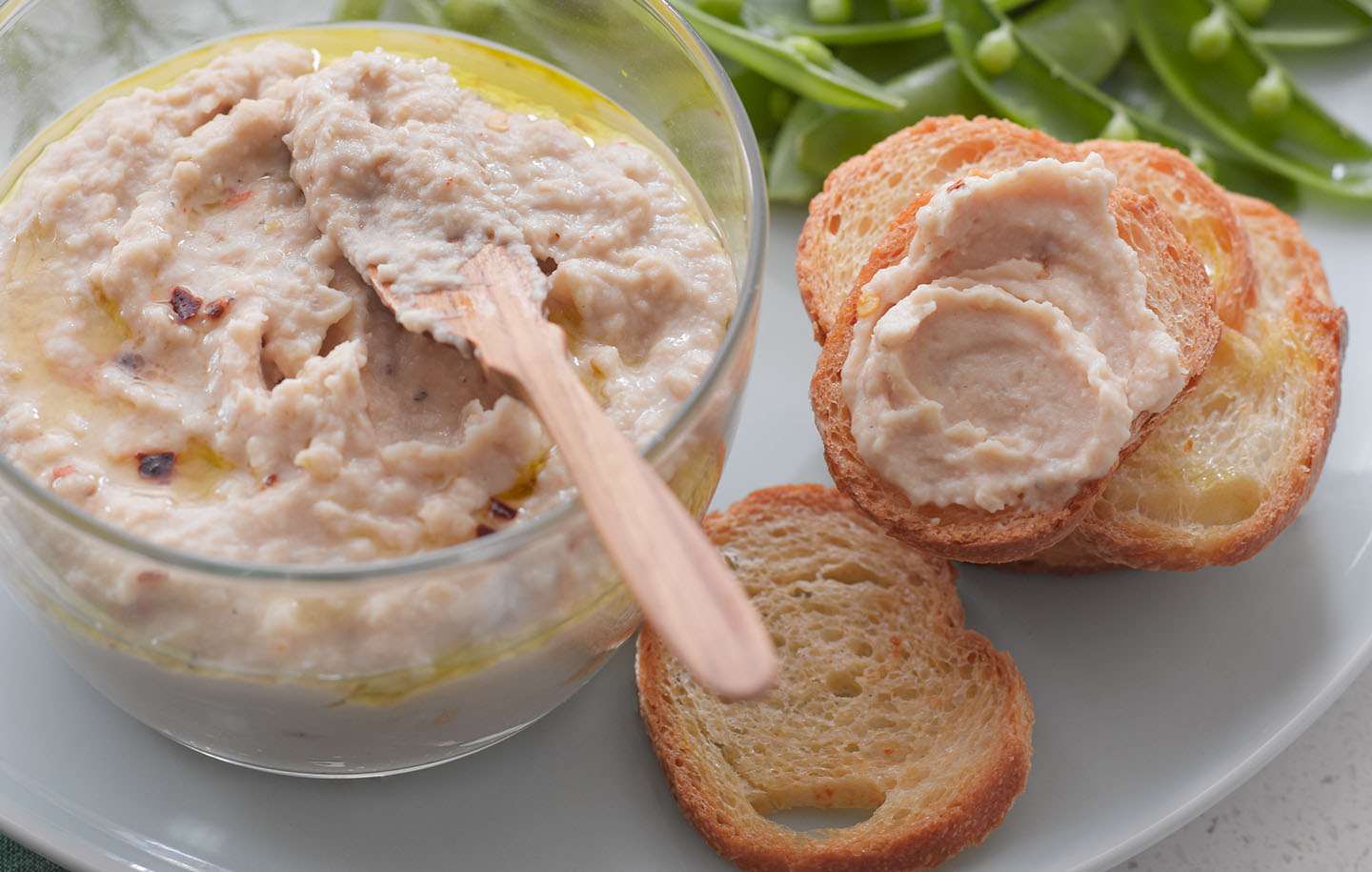 Fruits et fromage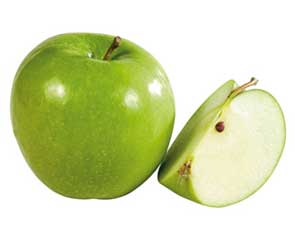 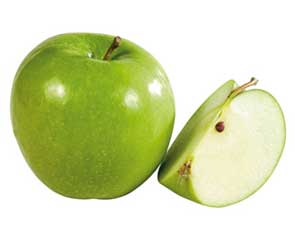 